Školní družina  Mšec                                                                                                                                       Školní rok 2017/2018ÚNOR     -   Měsíční plán činností, akcí a projektůCíl: Rozvíjet slovní zásobu a znalosti v oblasti společenského chování.         Odstraňovat ostych, umět vytvářet kolektivní cítění.         Umět ocenit vědomosti,  dovednosti  a práci ostatních dětí ve skupině.Akce, které proběhnou v měsíci únoru v naší družině: KADEŘNÍK – ÚČES ROKU 2018   - datum bude upřesněnDRUŽINOVÝ KARNEVAL  -  datum bude upřesněn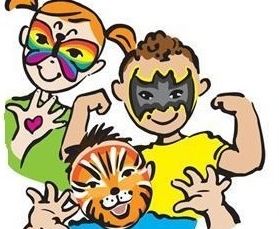 A jaké další činnosti, hry a soutěže nás čekají?Jak zvládnout první pomoc - řešení problémů v daných situacíchCeloroční hra:  „Bublinky“ – Svátek řeči – „Hezký jazyk český“Neobyčejné příběhy obyčejných věcí a skřítkové z pařezové chaloupkyRekordyáda – stolní hry – šachy, dámaSněhové radovánky – hry na sněhu a se sněhem (dle počasí)Literárně dramatické hříčky – chvilky s knížkou, dramatizaceKruh přátelství a kamarádství, družinové schránky19.2. – 25.2.2017 nás čekají  JARNÍ PRÁZDNINY !!!